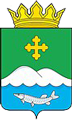 Дума Белозерского муниципального округаКурганской области РЕШЕНИЕот 19 августа 2022 года № 191с. БелозерскоеО внесении изменений в решение Скатинской сельской Думы 
от 29 декабря 2021 года №7 «О бюджете Скатинского сельсовета на 2022 год 
и плановый период 2023 и 2024 годов»В соответствии с Федеральным законом от 6 октября 2003 года №131-ФЗ «Об общих принципах организации местного самоуправления в Российской Федерации», Законом Курганской области от 29 декабря 2021 года №172 «О преобразовании муниципальных образований путем объединения всех поселений, входящих в состав Белозерского района Курганской области, во вновь образованное муниципальное образование - Белозерский муниципальный округ Курганской области и внесении изменений в некоторые законы Курганской области» Дума Белозерского муниципального округаРЕШИЛА:1. Внести в решение Скатинской сельской Думы от 29 декабря 2021 года №7 «О бюджете Скатинского сельсовета на 2022 год и плановый период 2023 и 2024 годов» следующие изменения: 1) Подпункт 1 пункта 1 статьи 1 изложить в следующей редакции: «Утвердить основные характеристики бюджета Скатинского сельсовета на 2022 год:Общий объем доходов бюджета Скатинского сельсовета в сумме 4136,006 тыс. рублей, в том числе:а) объем налоговых и неналоговых доходов в сумме 703,0 тыс. рублей; б) объем безвозмездных поступлений в сумме 3433,006 тыс. рублей, в том числе:объем безвозмездных поступлений от других бюджетов бюджетной системы Российской Федерации в сумме 3433,006 тыс. рублей, из них:- дотации бюджетам бюджетной системы Российской Федерации в сумме 3139,0 тыс. рублей;- субвенции бюджетам бюджетной системы Российской Федерации в сумме 89,006 тыс. рублей;- межбюджетные трансферты бюджетам бюджетной системы Российской Федерации в сумме 205,0 тыс. рублей;2) Подпункт 2 пункта 1 статьи 1 изложить в следующей редакции «общий объем расходов бюджета в сумме 4136,006 тыс. рублей»;3) Подпункт 3 пункта 1 статьи 1 изложить в следующей редакции «превышение расходов над доходами (дефицит) бюджета Скатинского сельсовета в сумме 0 рублей.»;4) Приложение 1 изложить в редакции согласно приложению 1 к настоящему решению;5) Приложение 3 изложить в редакции согласно приложению 2 к настоящему решению;6) Приложение 5 изложить в редакции согласно приложению 3 к настоящему решению;7) Приложение 7 изложить в редакции согласно приложению 4 к настоящему решению.2. Настоящее решение разместить на официальном сайте Администрации Белозерского муниципального округа в информационно-телекоммуникационной сети Интернет.Председатель ДумыБелозерского муниципального округа                                                            П.А. МакаровГлаваБелозерского муниципального округа                                                           А.В. ЗавьяловПриложение 1к решению Думы Белозерского муниципального округаот 19 августа 2022 года № 191«О внесении изменений в решение Скатинской сельской Думы от 29 декабря 2021 года №7 «О бюджете Скатинского сельсовета на 2022 год и на плановый период 2023 и 2024 годов»Источники внутреннего финансирования дефицита бюджета Скатинского сельсовета на 2022 годПриложение 2к решению Думы Белозерского муниципального округаот 19 августа 2022 года № 191«О внесении изменений в решение Скатинской сельской Думы от 29 декабря 2021 года №7 «О бюджете Скатинского сельсовета на 2022 год и на плановый период 2023 и 2024 годов»ПРОГРАММАмуниципальных заимствованийСкатинского сельсовета на 2022 годПриложение 3к решению Думы Белозерского муниципального округаот 19 августа 2022 года № 191«О внесении изменений в решение Скатинской сельской Думы от 29 декабря 2021 года №7 «О бюджете Скатинского сельсовета на 2022 год и на плановый период 2023 и 2024 годов»Распределение бюджетных ассигнований по разделам, подразделам классификации расходов бюджета Скатинского сельсовета на 2022 годТыс.руб.Приложение 4к решению Думы Белозерского муниципального округаот 19 августа 2022 года № 191«О внесении изменений в решение Скатинской сельской Думы от 29 декабря 2021 года №7 «О бюджете Скатинского сельсовета на 2022 год и на плановый период 2023 и 2024 годов»Ведомственная структура расходов на 2022 тыс.руб.(тыс.руб.)                                                                                                              (тыс.руб.)                                                                                                              (тыс.руб.)                                                                                                              Код бюджетной классификации РФВиды государственных заимствованийПлан на годИсточники внутреннего финансирования дефицита бюджета0000,0из них:01030100100000810Погашение бюджетами поселений кредитов от других бюджетов бюджетной системы Российской Федерации в валюте Российской Федерации0000,001020000020000710Получение кредитов от кредитных организаций бюджетами поселений в валюте РФ0000,001050000000000000Изменение остатков средств на счетах по учету средств бюджета0000,001050201000000510Увеличение прочих остатков денежных средств бюджетов поселений-4136,00601050201000000610Уменьшение прочих остатков денежных средств бюджетов поселений4136,006Всего источников финансирования дефицита бюджета0000,0(тыс.руб.)(тыс.руб.)(тыс.руб.)(тыс.руб.)№ п/пВид долговых обязательствСуммав том числе средства, направляемые на финансирование дефицита бюджета Скатинского сельсовета1.Кредиты, привлекаемые в бюджет Скатинского сельсовета от других бюджетов бюджетной системы Курганской области00 в том числе:объем привлечения, из них:00- на пополнение остатков средств на счете бюджета00объем средств, направленных на погашение основной суммы долга, из них:00- по бюджетным кредитам, привлеченным на пополнение остатков средств на счете бюджета002.Кредиты, привлекаемые в бюджет Скатинского сельсовета от кредитных организаций00в том числе:объем привлечения00объем средств, направленных на погашение основной суммы долга003.Исполнение государственных гарантий00Всего:00Наименование РзПРплан на годОБЩЕГОСУДАРСТВЕННЫЕ ВОПРОСЫ011605,506Функционирование высшего должностного лица субъекта Российской Федерации и муниципального образования0102353,7Функционирование Правительства Российской Федерации, высших исполнительных органов государственной власти субъектов Российской Федерации, местных администраций01041242,8Резервные фонды01111,0Другие общегосударственные вопросы01138,006НАЦИОНАЛЬНАЯ ОБОРОНА0289,0Мобилизационная и вневойсковая подготовка020389,0НАЦИОНАЛЬНАЯ БЕЗОПАСНОСТЬ И ПРАВООХРАНИТЕЛЬНАЯ ДЕЯТЕЛЬНОСТЬ031328,3Обеспечение пожарной безопасности03101328,3НАЦИОНАЛЬНАЯ ЭКОНОМИКА04333,0Дорожное хозяйство (дорожные фонды)0409333,0ЖИЛИЩНО - КОММУНАЛЬНОЕ ХОЗЯЙСТВО0515,9Благоустройство050315,9ОБРАЗОВАНИЕ07160,0Общее образование0702160,0КУЛЬТУРА, КИНЕМАТОГРАФИЯ08604,3Культура0801130,4Другие вопросы в области культуры, кинематографии 0804473,9ИТОГО РАСХОДОВ4136,006Наименование РаспРазделподразделЦСВРплан 2022 год Администрация Скатинского сельсовета0994136,006ОБЩЕГОСУДАРСТВЕННЫЕ ВОПРОСЫ09901001605,506Функционирование высшего должностного лица субъекта Российской Федерации и муниципального образования0990102353,7Глава муниципального образования09901027110083010308,7Расходы на выплату персоналу в целях обеспечения выполнения функций государственными (муниципальными) органами, казенными учреждениями, органами управления государственными внебюджетными фондами09901027110083010100308,7Расходы на выплаты персоналу в целях обеспечения выполнения функций государственными(муниципальными) органами, казенными учреждениями, органами управления государственными внебюджетными фондами0990102714001093010045,0Функционирование Правительства Российской Федерации, высших исполнительных органов государственной власти субъектов Российской Федерации, местных администраций09901041242,9Центральный аппарат099010471300830401242,9Расходы на выплату персоналу в целях обеспечения выполнения функций государственными (муниципальными) органами, казенными учреждениями, органами управления государственными внебюджетными фондами099010471300830401001060,5Закупка товаров, работ и услуг для обеспечения государственных (муниципальных) нужд09901047130083040200167,9Иные бюджетные ассигнования0990104713008304080014,5Резервные фонды09901111,0Резервный фонд местной администраций099011171400830501,0Иные бюджетные ассигнования099011171400830508001,0Осуществление государственных полномочий по определению перечня должностных лиц, уполномоченных составлять протоколы об административных правонарушениях 099011371400161000,006Закупка товаров, работ и услуг для обеспечения государственных (муниципальных) нужд099011371400161002000,006Расходы на проведение конкурсов и мероприятий 099011371400830708,0Закупка товаров, работ и услуг для обеспечения государственных (муниципальных) нужд 099011371400830702008,0НАЦИОНАЛЬНАЯ ОБОРОНА099020389,0Осуществление первичного воинского учета на территориях, где отсутствуют военные комиссариаты 0990203714005118089,0Расходы на выплату персоналу в целях обеспечения выполнения функций государственными (муниципальными) органами, казенными учреждениями, органами управления государственными внебюджетными фондами Межбюджетные трансферты0990203714005118010070,0Закупка товаров, работ и услуг для обеспечения государственных (муниципальных) нужд 0990203714005118020019,0НАЦИОНАЛЬНАЯ БЕЗОПАСНОСТЬ И ПРАВООХРАНИТЕЛЬНАЯ ДЕЯТЕЛЬНОСТЬ09903001328,3Обеспечение пожарной безопасности 09903101328,3Обеспечение деятельности муниципальных пожарных постов099031001001830901328,3Расходы на выплату персоналу в целях обеспечения выполнения функций государственными (муниципальными) органами, казенными учреждениями, органами управления государственными внебюджетными фондами099031001001830901001216,6Закупка товаров, работ и услуг для обеспечения государственных (муниципальных) нужд09903100100183090200107,7Иные бюджетные ассигнования099031001001830908004,0НАЦИОНАЛЬНАЯ ЭКОНОМИКА0990400333,0Дорожное хозяйство (дорожные фонды)0990409333,0Дорожное хозяйство (дорожные фонды)04097140083110333,0Закупка товаров, работ и услуг для обеспечения государственных (муниципальных) нужд09904097140083110200333,0Иные бюджетные ассигнования09904097140083110800333,0ЖИЛИЩНО-КОММУНАЛЬНОЕ ХОЗЯЙСТВО099050015,9Благоустройство099050315,9Прочие мероприятия по благоустройству0990503070018318015,9Закупка товаров, работ и услуг для обеспечения государственных (муниципальных) нужд0990503070018318020015,9Иные бюджетные ассигнования099050307001831808000,0ОБРАЗОВАНИЕ0990700160,0Общее образование0990702160,0Развитие общего образования09907027140083220160,0Закупка товаров, работ и услуг для обеспечения государственных (муниципальных) нужд 09907027140083220200160,0Иные бюджетные ассигнования 099070271400832208000,0 КУЛЬТУРА И КИНЕМАТОГРАФИЯ0990800604,3Обеспечение деятельности домов культуры09908010900183230109,6Расходы на выплату персоналу в целях обеспечения выполнения функций государственными (муниципальными) органами, казенными учреждениями, органами управления государственными внебюджетными фондами0990801090018323010035,2Закупка товаров, работ и услуг для обеспечения государственных (муниципальных) нужд0990801090018323020068,4Иные бюджетные ассигнования099080109001832308006,0Обеспечение деятельности библиотек0990801090018324020,8Расходы на выплату персоналу в целях обеспечения выполнения функций государственными (муниципальными) органами, казенными учреждениями, органами управления государственными внебюджетными фондами0990801090018324010020,8Другие вопросы в области культуры, кинематографии0990804473,9Обеспечение деятельности хозяйственной группы09908040900183250473,9Расходы на выплату персоналу в целях обеспечения выполнения функций государственными (муниципальными) органами, казенными учреждениями, органами управления государственными внебюджетными фондами Закупка товаров, работ и услуг для обеспечения государственных (муниципальных) нужд09908040900183250100473,9Итого:4136,006